Your recent request for information is replicated below, together with our response.I understand that Police Scotland has the following documents. I would like copies to be released to me. They are:Lockerbie Trial: The Policing Experience - A 44 page document produced November 2001 concerning the Police experience of the Camp Zeist trial.Lockerbie Newsletter - As I understand it, this was a newsletter produced for victim's families in preparation for the upcoming trial.In response, please find attached the documents titled Policing Experience and Lockerbie Newsletter Dec 1999.Lockerbie post trial briefing - I understand this was a 26 page document giving general information to victim's families at the conclusion of the Camp Zeist trial.Police Scotland do not hold this document. As such, in terms of Section 17 of the Freedom of Information (Scotland) Act 2002, this represents a notice that the information you seek is not held by Police Scotland.If you require any further assistance please contact us quoting the reference above.You can request a review of this response within the next 40 working days by email or by letter (Information Management - FOI, Police Scotland, Clyde Gateway, 2 French Street, Dalmarnock, G40 4EH).  Requests must include the reason for your dissatisfaction.If you remain dissatisfied following our review response, you can appeal to the Office of the Scottish Information Commissioner (OSIC) within 6 months - online, by email or by letter (OSIC, Kinburn Castle, Doubledykes Road, St Andrews, KY16 9DS).Following an OSIC appeal, you can appeal to the Court of Session on a point of law only. This response will be added to our Disclosure Log in seven days' time.Every effort has been taken to ensure our response is as accessible as possible. If you require this response to be provided in an alternative format, please let us know.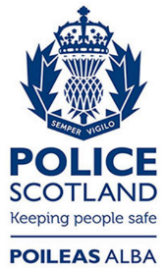 Freedom of Information ResponseOur reference:  FOI 23-2953Responded to:  07 December 2023